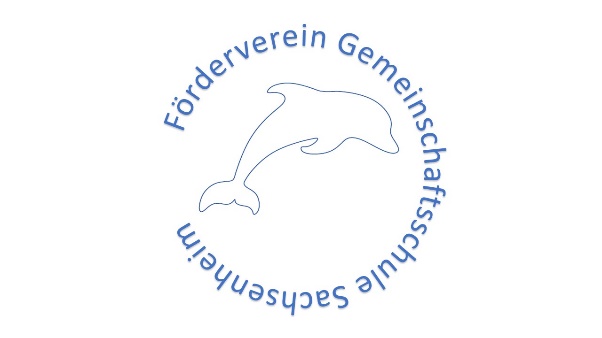 Förderverein der Gemeinschaftsschule SachsenheimDer Förderverein GMS Sachsenheim wurde 2001 gegründet.Wir stellen der Gemeinschaftsschule Sachsenheim Mittel zur Umsetzung pädagogischer Ideen, die vom Schulträger leider nicht übernommen werden können, zur Verfügung. Wir unterstützen z.B.: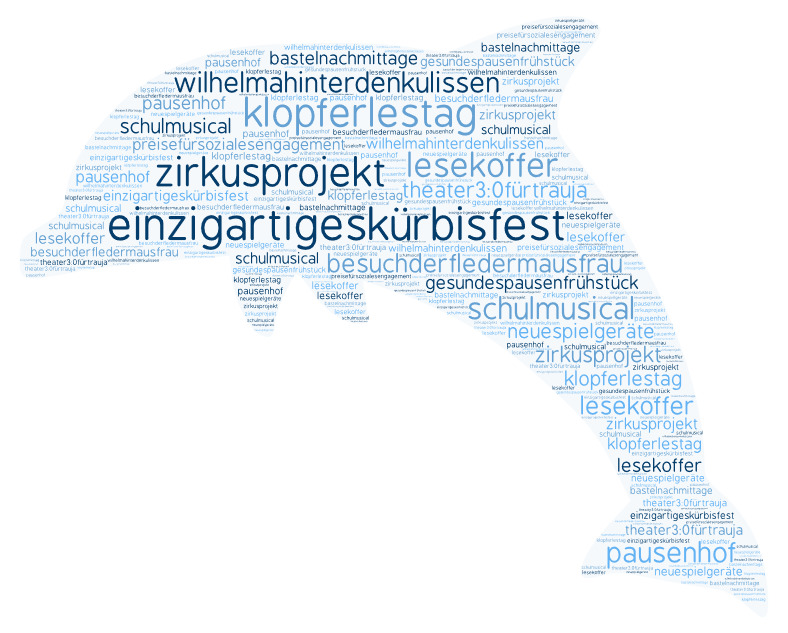 Schon ab 10€ Jahresbeitrag können Sie diese tollen Projekte und damit die Kinder der GMS unterstützen!